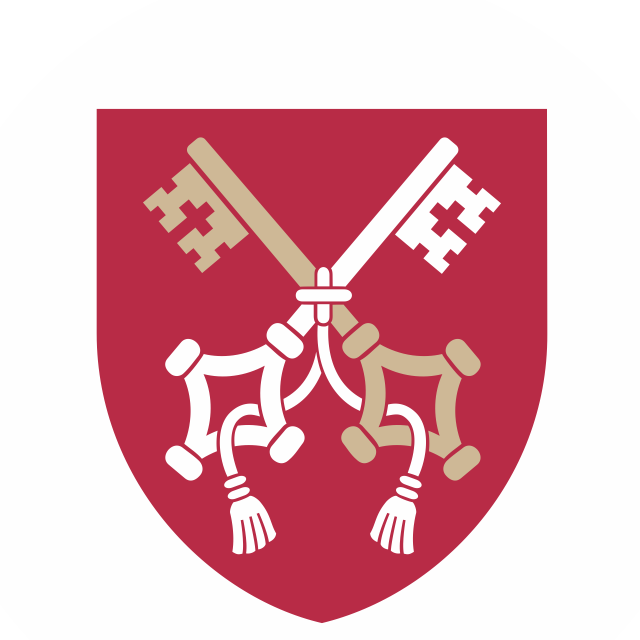 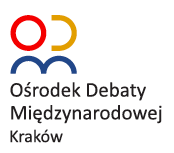 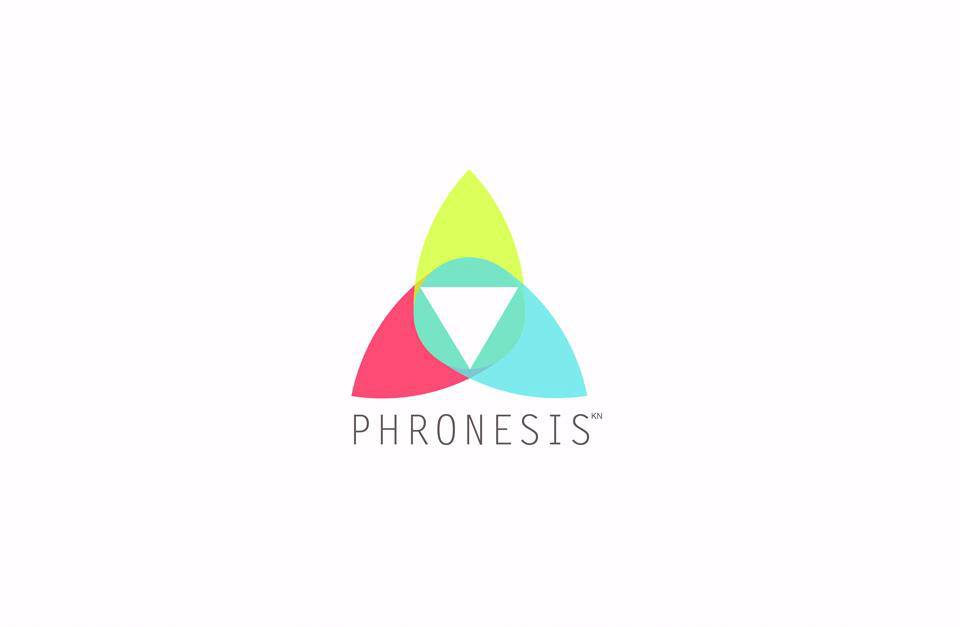 Koło Naukowe „Phronesis” Uniwersytetu Papieskiego Jana Pawła II w Krakowiezaprasza do udziału w konferencji naukowej:„Mego dziada piłą rżnęli, myśmy wszystko zapomnieli”. Echa rabacji galicyjskiej w historii, literaturze i sztuce.Data: 19-20 maja 2021 r.Miejsce: Organizacja konferencji w trybie ONLINEOpiekun naukowy:dr Maciej Zakrzewski	W nocy z 18 na 19 lutego 1846 r. rozpoczęły się krwawe rozruchy chłopskie, które przyniosły śmierć ponad 1000 ziemian. Okoliczności ich wybuchu nie są dokładnie znane. Zapewne duży wpływ na zaistniałą sytuację miała koncentracja negatywnych zjawisk w sferze społecznej, współwystępująca wraz z kryzysem w sferze gospodarczej oraz środowiskowej. Chłopski zryw trwał blisko dwa miesiące, w istotny sposób wpływając na dalsze dzieje zaboru austriackiego i pogłębiając antagonizmy pomiędzy ludnością chłopską a właścicielami ziemskimi. Rabacja była wydarzeniem, które jeszcze długo rezonowało w krajowej myśli politycznej, również miało swoje znaczenie w kontekście nadchodzącej Wiosny Ludów. Rzeź galicyjska w istotny sposób wpłynęła na dalsze dzieje zaboru austriackiego i pogłębiły antagonizmy pomiędzy ludnością chłopską a właścicielami ziemskimi. Mimo że od tych wydarzeń upływa w tym roku 175 lat, temat ten zdaje się być nie do końca zbadany, a powstające opracowania odkrywają nowe konteksty i prezentują nowe spojrzenie na antagonizmy chłopsko-szlacheckie w tym czasie. Warto więc przyjrzeć się raz jeszcze temu zagadnieniu i zapytać posługując się słowami Stanisława Wyspiańskiego: czyśmy wszystko zapomnieli? Wydarzeniom tym poświęcona zostanie konferencja naukowa pt. >>„Mego dziada piłą rżnęli, myśmy wszystko zapomnieli”. Echa rabacji galicyjskiej w historii, literaturze i sztuce.<< 
W trakcie obrad konferencyjnych podejmiemy dyskusję nad znaczeniem wyżej wymienionych wydarzeń oraz spróbujemy ustalić, jakie były ich skutki w wymiarze politycznym, społecznym, gospodarczym, etnicznym oraz wyznaniowym. Przyjrzymy się także, czy w XXI wieku odczuwamy jakiekolwiek trwałe ślady rabacji w polskiej historii, literaturze czy sztuce. Zakres tematyki konferencyjnej:Źródła historyczne służące do podjęcia badań nad tematyką poświęconą tzw. rabacji galicyjskiejRola i udział władz austriackich w chłopskim buncie. Proces rozkładu struktur społecznych w Galicji.Stereotypy związane z rabacjąŁad polityczny na obszarze objętym konfliktemKonflikty narodowościowe i religijne Los rodzin dotkniętych rozruchamiŚlady rabacji w polskiej historii, literaturze czy sztuce.Do udziału w konferencji serdecznie zapraszamy historyków, politologów, miłośników historii mówionej, socjologów, regionalistów, kulturoznawców, antropologów, psychologów oraz wszystkie pozostałe osoby zajmujące się eksploracją zakreślonego pola badawczego.• Osoby zainteresowane udziałem w konferencji prosimy o wypełnienie formularza rejestracyjnego do 30 marca, godz. 23:59https://docs.google.com/.../1FAIpQLSdRcyvp-1tK.../viewformOrganizatorzy zastrzegają sobie prawo decyzji odnośnie do zakwalifikowania nadesłanych zgłoszeń. Zgłaszający zostaną poinformowaniu o przyjęciu proponowanego tematu drogą elektroniczną.• Wszelkie zapytania związane z organizacją prosimy wysyłać na adres: knphronesis@gmail.com• Koszt uczestnictwa w konferencji wynosi 50 zł (materiały konferencyjne, nagrody). Dla studentów Uniwersytetu Papieskiego Jana Pawła II w Krakowie obowiązuje zniżka 50%.Zapraszamy!